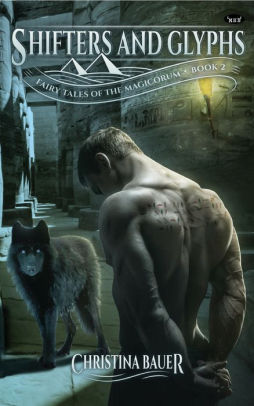 TITLE: Shifters & GlyphsImprint: Monster House PublishingSeries: Fairy Tales of the Magicorum, Bk 2Publication Date: April 10, 2018Language: EnglishIs this the first edition (excluding POD) of this book?: YesISBN-13: 9781945723131Price (US): $14.99Format (Trade Paper or Hardcover): PaperbackPage Count: 302Trim Size (w x h): 5.5 x 8.5”BISACs: YAF017010; YAF019010; YAF019050; YAF068000Age Range if children’s title: 13-18If this is a revised edition, please provide the ISBN for the most recent previous edition (optional):	NAWhat year was the first edition of this title published? (optional):What is the pub date of the most recent previous edition? (optional):	If the most recent previous edition is out of print, how long has it been unavailable? (optional):	Number of copies sold (optional):	Price (optional)	:Original Publisher (optional):How has the content been revised in this new edition? (optional):Book Description: FROM USA TODAY: "Must read YA paranormal romance...Author Christina Bauer has crafted an urban fantasy-type contemporary New York, weaving shifters, fairy tales and historical figures into a truly original — and sometimes laugh-out-loud — romantic paranormal adventure."

Seventeen-year-old Bryar Rose has a problem. She’s descended from one of the three magical races—shifters, fairies, or witches. That makes her one of the Magicorum, and Magicorum always follow a fairy tale life template. In Bryar’s case, that template should be Sleeping Beauty.

“Should” being the key word.

Trouble is, Bryar is nowhere near the sleeping beauty life template. Not even close. She doesn’t like birds or woodland creatures. She can’t sing. And she certainly can’t stand Prince Philpot, the so-called “His Highness of Hedge Funds” that her aunties want her to marry. Even worse, Bryar’s having recurring dreams of a bad boy hottie and is obsessed with finding papyri from ancient Egypt. What’s up with that? 

All Bryar wants is to attend a regular high school with normal humans and forget all about shifters, fairies, witches, and the curse that Colonel Mallory the Magnificent placed on her. And she might be able to do just that--if only she can just keep her head down until her eighteenth birthday when the spell that’s ruined her life goes buh-bye.

But that plan gets turned upside down when Bryar Rose meets Knox, the bad boy who’s literally from her dreams. Knox is a powerful werewolf, and his presence in her life changes everything, and not just because he makes her knees turn into Jell-O. If Bryar can’t figure out who—or what—she really is, it might cost both her and Knox their lives… as well as jeopardize the very nature of magic itself.

FAIRY TALES OF THE MAGICORUM
1. Wolves And Roses (Fall 2017)
1.5. Moonlight And Midtown (Spring 2018)
2. Shifters And Glyphs (Fall 2018)

Perfect for readers who love young adult books, contemporary fantasy, fairy tales, satire/comedy, paranormal romance, fairies, magic users, shapeshifters, and coming of age stories.CONTRIBUTOR INFORMATION:Author Name: Christina BauerIs this author deceased? NoDegree (optional): Country: USAState/Province: MassachusettsCity of residence: Los AngelesBiography:Christina Bauer thinks that fantasy books are like bacon: they just make life better. All of which is why she writes romance novels that feature demons, dragons, wizards, witches, elves, elementals, and a bunch of random stuff that she brainstorms while riding the Boston T. Oh, and she includes lots of humor and kick-ass chicks, too. Christina lives in Newton, MA with her husband, son, and semi-insane golden retriever, Ruby. She loves to connect with her fans at MonsterHouseBooks.com, and you can read about giveaways, outtakes from her characters and more in her newsletter (sign up at https://goo.gl/LYueFD). 

Christina is the author of the bestselling Angelbound series about heaven, hell and purgatory, and the angels, demons, dragons, ghouls and humans that call them home; the Beholder series, about a farm girl turned necromancer who needs to save the world; and the upcoming Fairy Tales of the Magicorum , in a world like our own where fairies, shifters and wizards are real, but magic is disappearing - unless the fairytale princesses can rescue us all. 
Other Contributors? (optional): NAContributor’s previous works: The sales history of an author’s recent previous work(s) is essential information for our customers. Please provide complete details.Previous Title:  Wolves & RosesPublisher: Monster House Books ISBN: 9781945723070No. sold: 000Pub Year: 2016Previous Title:  AngelboundPublisher: Monster House Books ISBN: 9780989405003No. sold: 500,000Pub Year: 2013eBook : 9780989405010No. sold:  7,812COMPARATIVE TITLE INFORMATION (provide at least three):  The Cruel Prince by Holly Black Publisher: Little Brown Books for Young ReadersISBN: 970316310277Pub Year: 2018Differences & Similarities: Both Holly Black and Christina Bauer’s write books where the heroine is lied to, but has a destiny to save us all.   Like Holly Black, Christina Bauer has an observational style that keeps the darkness of her storyline from seeming unsolveable, and the heroines find their inner strength.  Unlike Holly, Christina has a greater level of snark and humor throughout.Winter by Marissa MeyerPublisher: Square FishISBN: 9781250007230Pub Year: 2018Differences & Similarities: Both Marissa Meyer and Christina Bauer write adaptations of the Sleeping Beauty mythos with these two titles.  They both choose alternate worlds where the story deviates substantially from the original.  Unlike Winter, Shifters and Glyphs discovers a fully new destiny for the heroine: despite her name, Briar Rose isn’t Sleeping Beauty after all.  Kingdom of Ash and Briars by Hannah WestPublisher: Holiday HouseISBN: 9780823436514Pub Year: 2016Differences & Similarities: Like Shifters & Glyphs, Kingdom of Ash and Briars is often described as both fresh and familiar, and are retellings of the Sleeping Beauty myth.  Unlike the epic fantasy background of Kingdom of Ash and Briars, Shifters & Glyphs takes place in a modern day setting and ties to Egypt.Spindle by E.K. JohnsonPublisher: DisneyISBN: 9781484722282Pub Year: 2016Differences & Similarities: Both Spindle and Shifters & Glyphs are the 2nd book in a retelling of fairytale stories, and are focused on a feminist, intelligent heroine who processes the roles forced upon her and casts it away.  They focus on growth, power, autonomy and self-rescue, which overturns the usual fairy princess paradigm in a witty and fun way. In addition, they interact with other paradigms:  other princess, a larger fairy tale story, and magic’s presence in our world.  Unlike Spindle, Shifters & Glyphs pull in other paradigms – werewolves, zombies, and all other magical creatures.MARKETING INFORMATIONSales Handle: What is the number one reason a bookstore should carry this book?This is an hilarious mash-up novel that marries the paranormal fantasy and fairy tale retellings in a fresh, fun way for readers.  Girls leave this series empowered, since Briar Rose questions everything and crafts her own destiny.Regionality: Is there a particular city or regional market relevant to the promotion of this title that is separate from the author hometown (i.e. publisher location)?The first book is set in Midtown Manhattan, and has a definite big city feel.  Endorsements/Quotes (optional):  For Book 1, Wolves and Roses: Must read YA paranormal romance...Author Christina Bauer has crafted an urban fantasy-type contemporary New York, weaving shifters, fairy tales and historical figures into a truly original — and sometimes laugh-out-loud — romantic paranormal adventure." – USA Today“In this series starter, Bauer’s unique voice blends magical fantasy, swooning romance, and a bucketful of teenage sass in dual narratives from Bryar and Knox. The world and the magic are fresh, the antagonist delightfully creepy, and Bryar’s snarky inner monologuing brings welcome humor throughout.” – Booklist“Christina Bauer’s Wolves and Roses, Book One from the Fairy Tales of the Magicorum series, mixes cherished fantasy classics with modern magic and moxie.” – Foreword Reviews“An entertaining foray into lifestyles of the rich and magical.” – Kirkus Reviews“If Janet Evanovich teamed with a young adult, fairy-tale author like Marissa Meyer (the Lunar Chronicles) or Alex Flinn (Beastly), the result might be something like Christina Bauer’s Wolves and Roses.” – Blue Ink Review“Wolves & Roses is funny, fast-paced, and exciting! Christina Bauer is a master storyteller, hands down one of the best authors in YA fiction.” – New York Times bestselling author, Catherine PeloneroTable of Contents (optional): If this book contains a Table of Contents, please enter it here. Please use single-spaced, plain-text chapter headings only.NAAUTHOR TOUR & ADVERTISINGAuthor Tour: Please provide as many details as possible; even if they are not yet finalized. Specifics will help convince buyers that someone might come into their store looking for your book.Author tour? If yes, list cities and month(s) of tour:Budget: Budgets under $20,000 are not usually considered impressive by SPU buyers. List/estimate your budget and SPU will decide if it makes sense to appear in the catalog.What is the marketing budget? Are funds available for possible co-op ads with retailers? Y/N  NNote: No co-op money will be spent without your prior approval.If yes, how much co-op funding will be available? (optional) Print AdvertisingYou’ll get more for your money if you take the time now to determine where you are going to spend it. With specifics, SPU can use this information as a sales tool to get more books on the shelves. Without specifics, it will not have much of an impact.Consumer print ads are planned for the following publications (include dates): Trade ads are planned for the following publications (include dates):